Personsvar med Visual VoicemailMed Visual Voicemail går meldingen rett til en innboks i telefonen, slik at du slipper å ringe personsvar for å høre den.For å få Visual Voicemail må du ha:En telefon som støtter tjenesten, eks. iPhonePersonsvar eller Personsvar plussHvis det er første gang du bruker personsvar, blir du bedt om å lage et firesifret passord og lese inn personlig hilsen.Slik skrur du på eller av Visual Voicemail tjenesten:Skru på: Send VVM PÅ til 1989Skru av: Send VVM AV til 1989NB! Visual Voicemail skrus av automatisk når du fjerner Personsvar på abonnementet, eller bytter til en telefon som ikke støtter funksjonen.Slik gjør du for å sette opp Visual VoicemailMed Visual Voicemail kan du se en liste over meldinger, og velge hvilke du vil lytte til eller hvilke du vil slette.1. Gå til Telefon-appen og trykk deretter på Telefonsvarer-fanen. 2. Trykk på Konfigurer nå.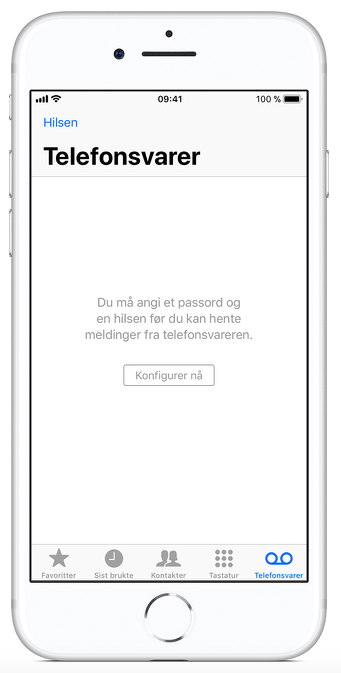 3. Opprett et passord for telefonsvareren og trykk deretter på Ferdig.4. Skriv inn passordet på nytt for å bekrefte det og trykk deretter på Ferdig. 5. Velg Tilpasset eller Standard. Hvis du velger Tilpasset, kan du spille inn en ny hilsen.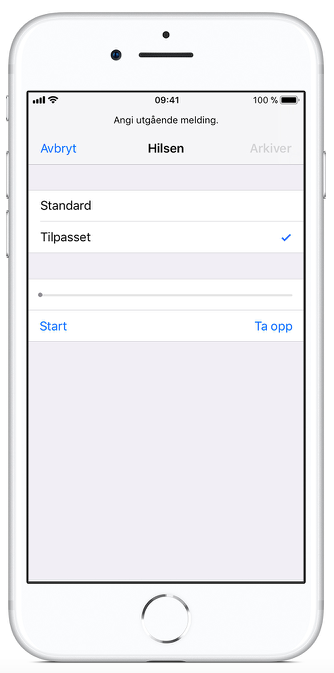 6. Trykk på Ferdig for å arkivere hilsenen.